名称：36.5寸长条屏一、功能概述：本系列产品机柜式外观，全身五金冷轧钢板喷涂，散热部分铝合金材质，液晶面板采用进口高清液晶面板，画质清晰。可广泛应用于楼宇大堂，专卖店，银行，交通，医院，车站，酒店，地铁，商场，政府大楼等不同场合，主要用于多媒体信息公示，POP幻灯图片广告，文字，音视频媒体播放，是一款高端的数字标牌商用产品。二、产品基本规格参数（BASE SPECIFICATION）： 三、功能规格:四、使用环境：五．以下附下结构示意图: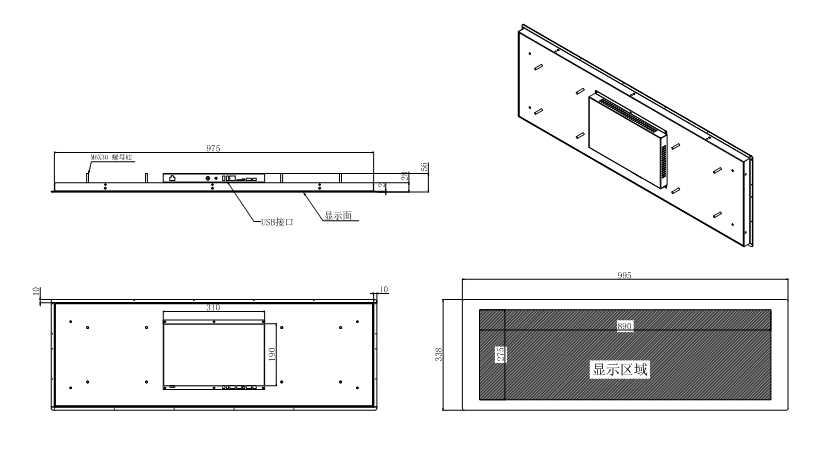 部分产品案例图片：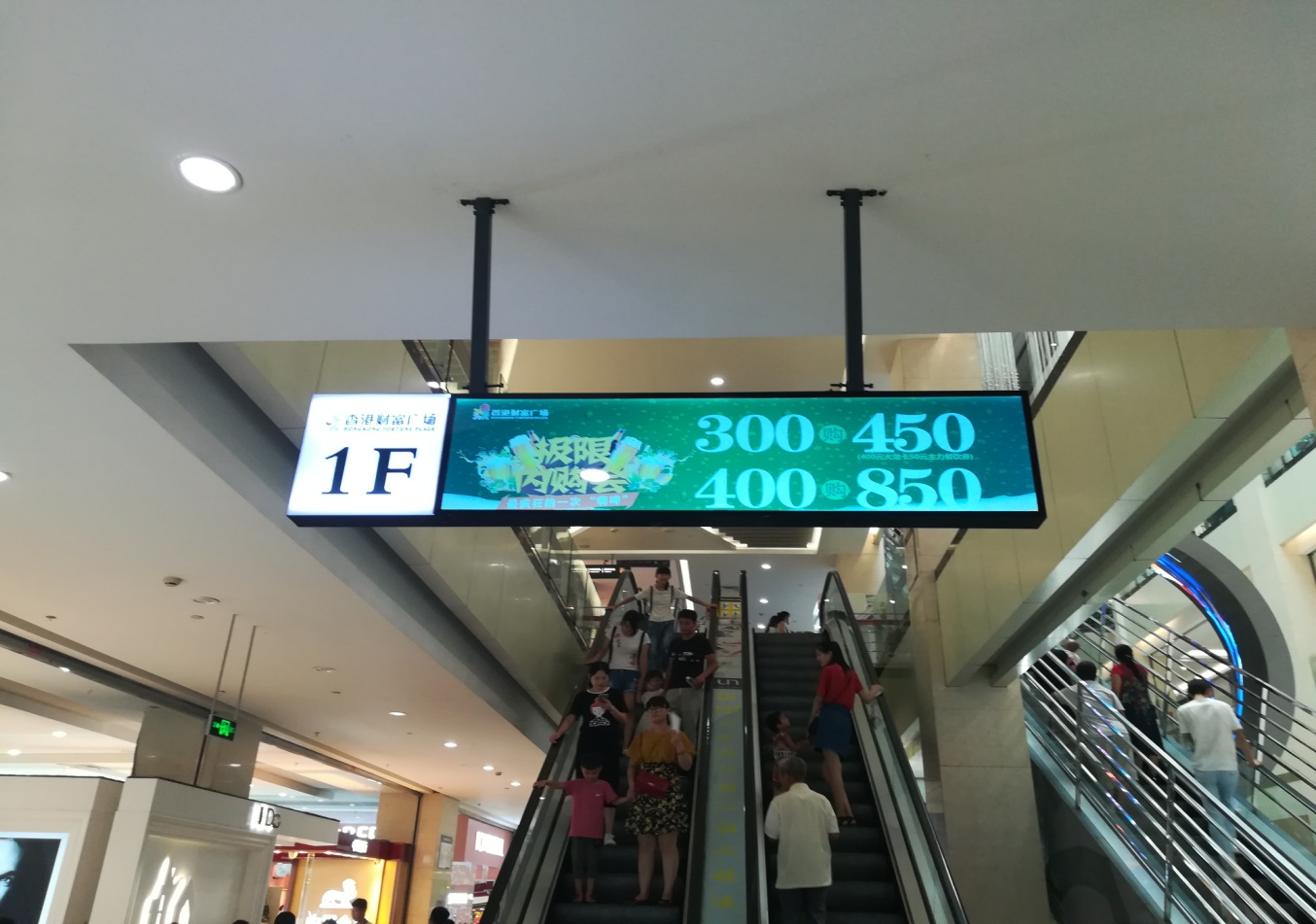 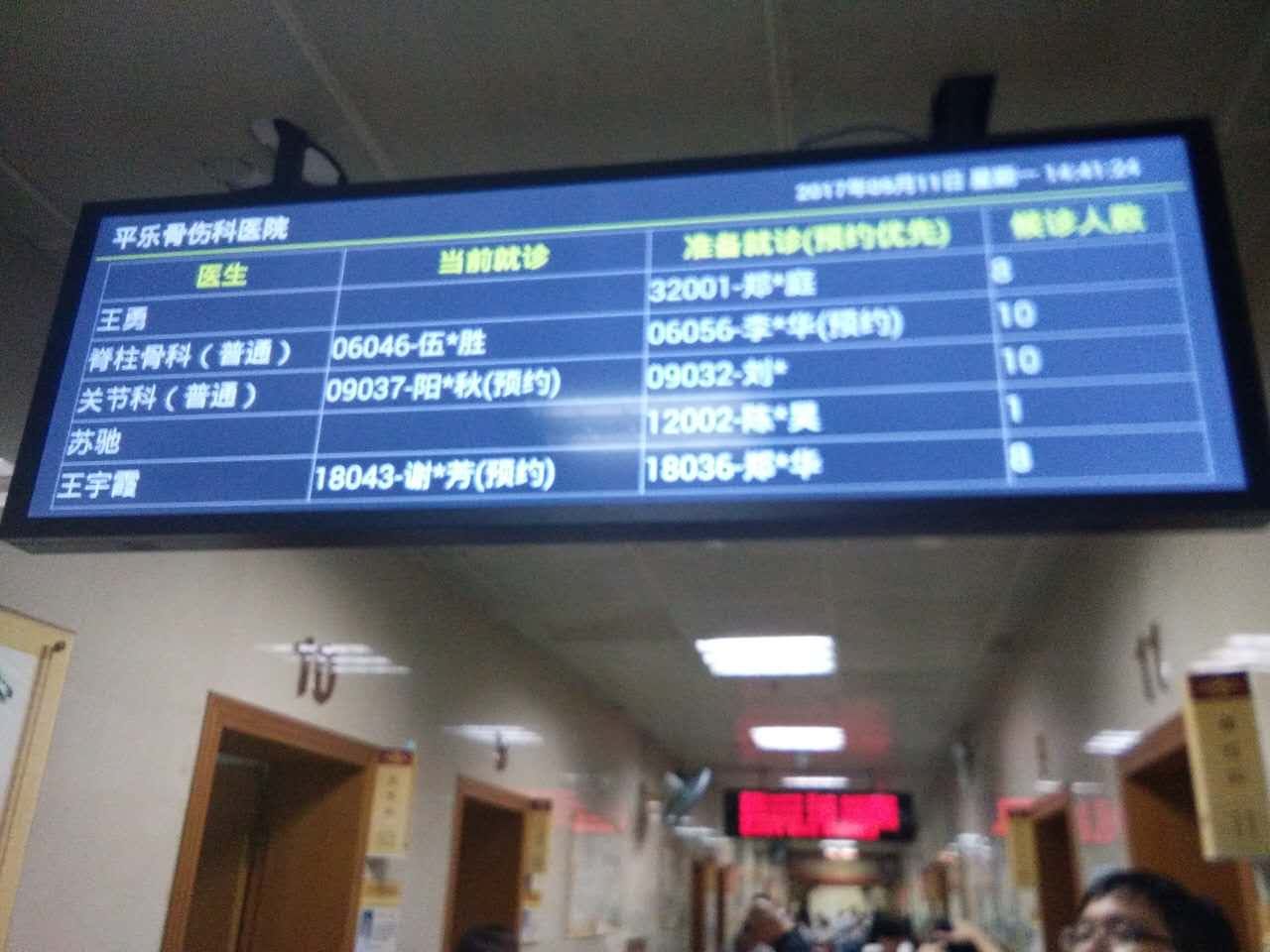 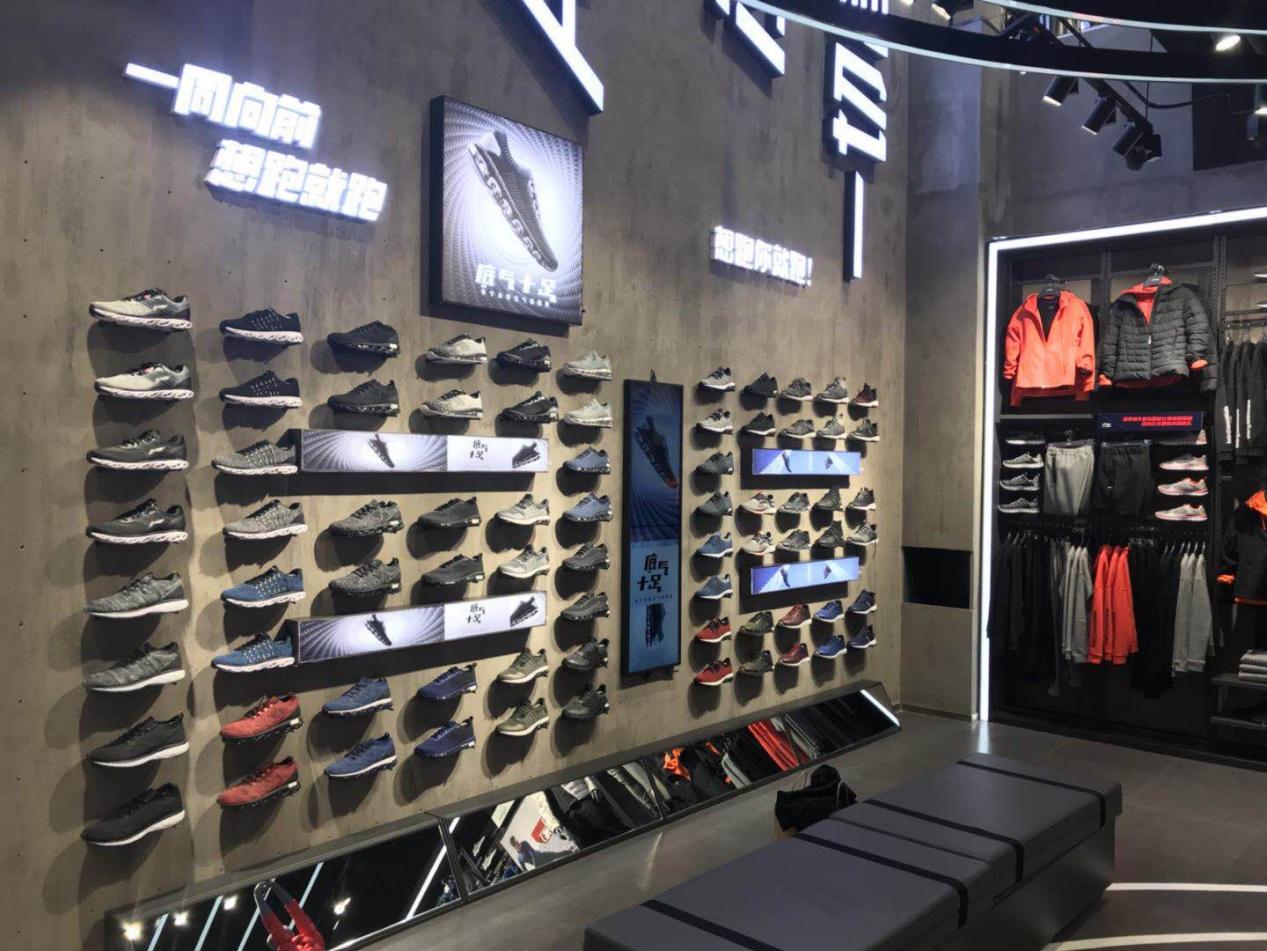 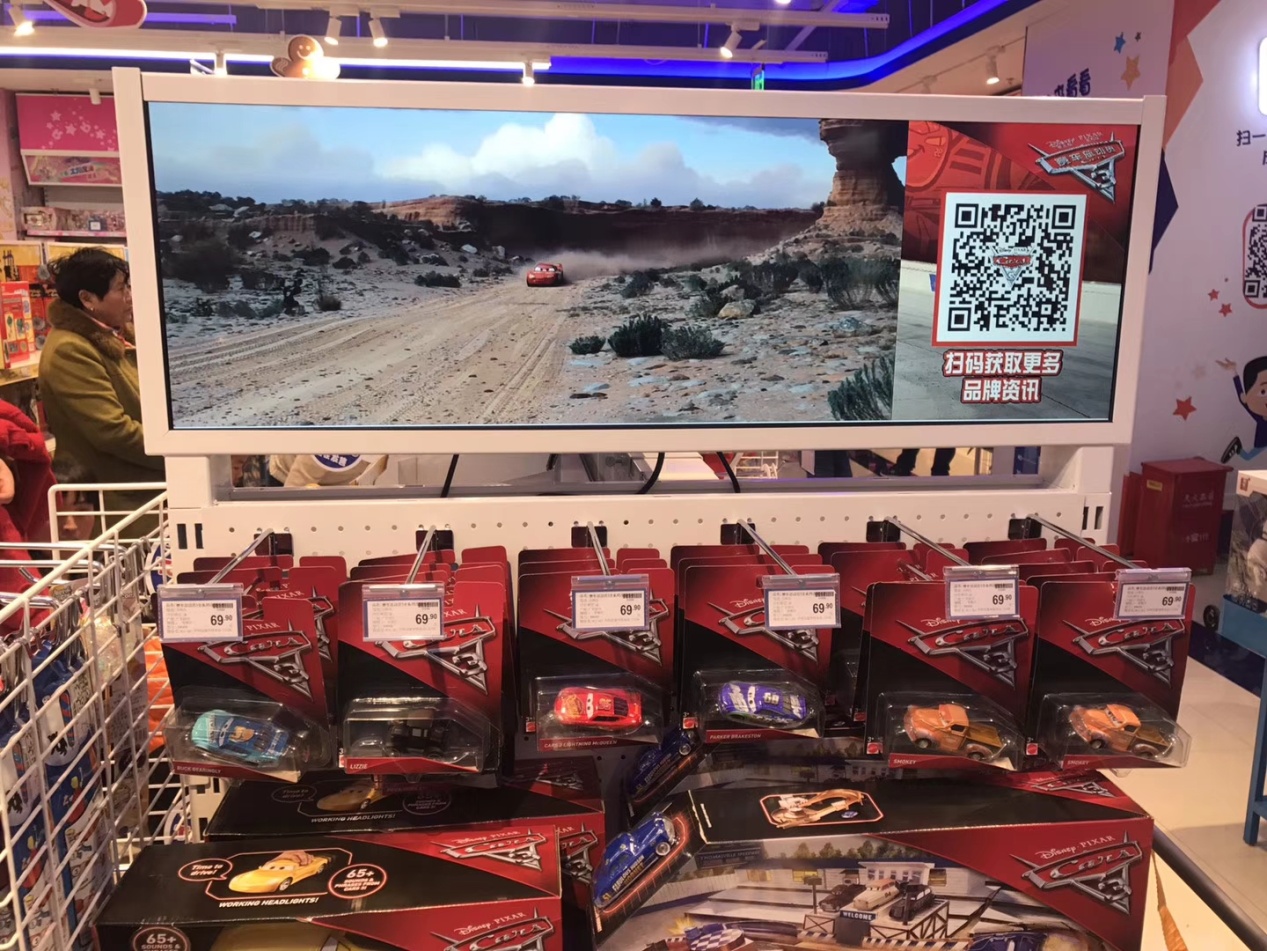 实物效果图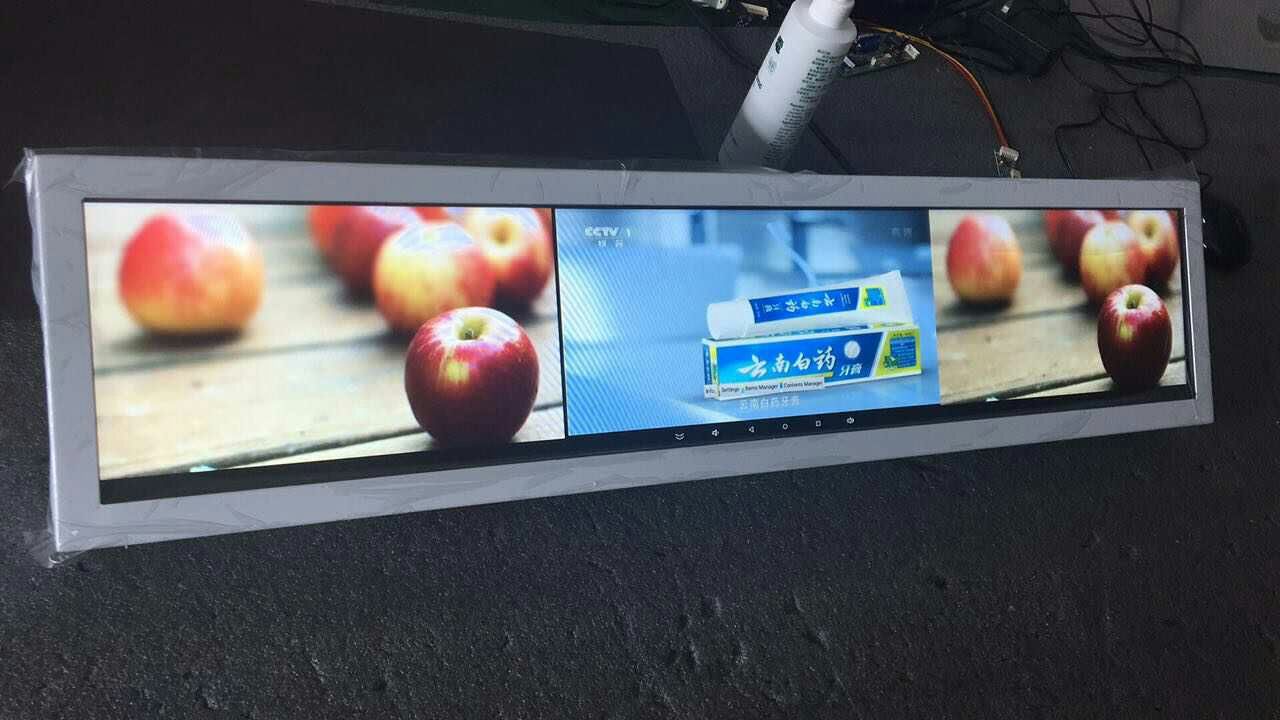 显示参数显示参数面板尺寸（Panel）36.5寸显示区域尺寸（Active area）885(L)*278（W) 液晶屏品牌（Panel brand）BOE/群创分辨率（Max resolution）1920*602显示色彩（Support Colors）16.7M点距（Pixel pitch）0.46125*0.46125mm亮度（Brightness nits）500 cd/㎡亮度可定制对比度（Contrast ratio）3500：1可视角度（Viewing angle）R/L/U/D  89/89/89/89响应时间（Response time）< 8ms场频率（Field rate）60HZ理论寿命（Theory lifetime）50000H功耗（kw/h）< 68W外观基本参数外观基本参数机身颜色（Body color）白色外观尺寸（Body size）930X335X58白边尺寸产品净重12KG硬件参数硬件参数硬件参数CPUCPURK3288 四核Cortex-A9 四核 GPU Mali-400 主频1.2G运行内存运行内存1G DDR3存储器存储器16G FLASH解码分辨率解码分辨率最高支持1080P高清视频接口接口扩展SD卡座 *1RJ45接口 *1HDMI高清输出*1USB接口*2菜单语言（Osd language）菜单语言（Osd language）支持中、英文文件格式（FILE FORMAT）视频（Video）RMVB，FLV，MPEG1/2/4，AVI，DIVX，XDIV，WMV9，H.264，VC-1， MOV，MKV， MP4，TS，M2T，VOB文件格式（FILE FORMAT）图片（Picture）BMP/PNG/GIF/JPEG文件格式（FILE FORMAT）音乐（Music）MP3，WMA，WAV，EAAC+， MP2 dec，Vorbis(Ogg)，AC3，FLAC（无损音频），APE（无损音频），BSAC；喇叭（Speaker）喇叭（Speaker）2*5W (8Ω)硬件功能特点（Play mode）硬件功能特点（Play mode）1、采用主频达1.6G 瑞芯微RK3288,四核，，系统平台基于Android6.0及以上版本。可代替台式PC娱乐功能，平台具有标准化、开放式的优点；2、支持HDMI/VGA开机输出自由切换；						3、输入功能：	支持电阻、电容、红外、声波、纳米等多种触摸屏输入；支持遥控输入,支持USB鼠标/键盘输入；					4、支持开机横屏和竖屏，360度显示模式;						5、多存储介质支持功能：可支持SD卡，USB盘，SATA硬盘外设存储；6、时钟显示：内置时钟IC，可联网自动 更新时间信息，自动校正系统时间；7、定时开关机：利于节省能源，并且延长其使用寿命；设定开关机时间后，整个系统在开机时间段自动启动；						8、强大的网络支持：支持有线/Wifi/3G（可选）接入；9、多国语言：支持中文、英文等绝大多数国家语言，TTF矢量字库支持，显示不失真；11、支持多款B/S架构广告发布软件，基于强大的后台服务器管理软件支撑，可以在线设置广告机参数，在线制作播放列表并下发，实时/定时下载服务器广告片源，下载完成自动播放；						控制后台软件控制后台软件无其它功能参数其它功能参数触摸无触摸WIFIIEEE802.11B/g/n3G无使用环境                                        使用环境                                        工作温度：0℃～40℃储存温度：-20℃～60℃空气湿度：<85%工作电压：～100V-260Vac   50Hz/60Hz